Name of Journal: World Journal of Gastrointestinal EndoscopyManuscript NO: 40070Manuscript Type: MinireviewsInvited manuscript with ID: 03666712Screening and surveillance methods for dysplasia in IBD patients. Where do we stand?Galanopoulos M et al. Screening and surveillance methods for dysplasia in IBD patients. Where do we stand?Michail Galanopoulos, Emmanouela Tsoukali, Filippos Gkeros, Marina Vraka, Georgios Karampekos, Gerassimos J. MantzarisMichail Galanopoulos, Emmanouela Tsoukali, Filippos Gkeros, Marina Vraka, Georgios Karampekos, Gerassimos J. Mantzaris, Department of Gastroenterology, Evangelismos, Ophthalmiatreion Athinon and Polyclinic Hospitals, Athens , GR 10676, GreeceAuthor contributions: Galanopoulos M designed the review; Galanopoulos M, Gkeros F, Tsoukali E, Karampekos G, Vraka M analyzed and interpreted the data; Galanopoulos M and Mantzaris GJ drafted the manuscript; Mantzaris GJ critically revised the paper.Supported by: NONE
Institutional review board statement: This was not applicable as this is a minireview and no intervention to change outcomes was done.
Informed consent statement: This was not applicable as this is a minireview and no informed consent was needed.
Conflict-of-interest statement: The authors have no conflict of interest to declare.
Correspondence to: Michail Galanopoulos, M.D., Department of Gastroenterology, Evangelismos, Ophthalmiatreion Athinon and Polyclinic Hospitals, 45-47 Ypsilantou Street, Kolonaki, Athens-GR 10676, Greece. galanopoulosdr@gmail.com
Telephone:+302132041609
Fax: +302132041989ABSTRACT Patients with long-standing ulcerative colitis (UC) and extensive Crohn’s colitis (CC) are at increased risk for dysplasia and colorectal cancer (CRC). Several studies have shown that UC extending proximal to the rectum, CC involving at least  1/3 of the colon, co-existence of primary sclerosing cholangitis (PSC), undetermined or unclassified colitis, family history of CRC and young age at diagnosis appear to be independent risk factors for inflammatory bowel disease (IBD)- related CRC. Therefore, screening and surveillance for CRC in IBD patients is highly recommended by international and national guidelines, whilst colonoscopy remains the unequivocal tool   in order to detect potentially resectable dysplastic lesions or CRC at an early stage. Although the importance of screening and surveillance is widely proven, there is a controversy regarding the time of the first colonoscopy and the criteria of who should undergo surveillance. In addition, there are different recommendations among scientific societies concerning which endoscopic method is more efficient to detect dysplasia early, as well as the terminology for reporting visible lesions and the management of those lesions. This article concisely presents the main endoscopic methods and techniques performed for detecting dysplasia and CRC surveillance in patients with IBD focusing on their evidence-based accuracy and efficiency, as well as their cost-effectiveness. Finally, newer methods are mentioned, highlighting their applicability in daily endoscopic practice. Key words: Ulcerative colitis; Crohn’s disease; Inflammatory bowel disease; dysplasia; Colorectal cancer; Endoscopy; Chromoendoscopy; Surveillance; Virtual Chromoendoscopy systems; Confocal laser endomicroscopyCore tip:  There is an established association between inflammatory bowel disease (IBD) and colorectal cancer (CRC). Therefore, surveillance of these patients for CRC is crucial and recommended by international guidelines. In this review we present the main endoscopic methods and techniques performed for detecting dysplasia and CRC surveillance in patients with IBD, highlighting chromoendoscopy with targeted biopsies as the gold standard method. Finally, newer methods are mentioned, examining their applicability in daily endoscopic practice. Audio Core TipGalanopoulos M, Tsoukali E, Gkeros F, Vraka M, Karampekos G, Mantzaris GJ. Screening and surveillance methods for dysplasia in IBD patients. Where do we stand?INTRODUCTIONPatients with IBD  CRC compared to the general population, even though only 1% of all CRC cases are attributed to IBD[1]. The incidence rates reported by Eaden et al., as well as from the St. Mark’s group in the United Kingdom, showed comparable cumulative probabilities of CRC and dysplasia, approximately 8% and 18% by 20 and 30 years of ongoing disease, respectively [2,3]. According to Bernstein et al, both Crohn’s disease (CD) and UC patients face an increased risk for colon cancer (relative risk (RR) 2,64 and 2,75, respectively)[4]. Factors linked to an increased incidence of CRC include: prolonged duration of colitis, extensive colonic involvement, presence of PSC, positive family history for CRC and, according to some studies, younger age of onset and severity of inflammation[1,5–9] (Table 1). Oncogenesis in IBD has been well described as result of chronic inflammation, leading via low- and high- grade dysplasia, finally, to CRC[1,10,19–24,11–18] (Figure 1). Dysplasia is ndoscopically visible dysplastic lesion ndoscopically invisible dysplasia is detected by random biopsies and is characterized as the most dependable marker for increased CRC risk in IBD patients[1,25,26]. The resection of visible dysplasia, in combination with a rigorous follow-up program has been shown to be a safe alternative to colectomy for select patients [27,28]. On the other hand, a study by Picco et al showed that the detection rate for dysplasia with the use of white light endoscopy (WLE) was 9,3%, compared to 21,3% when using both WLE and dye-spray chromoendoscopy (DCE)[29]. This demonstrates the need for the implementation of a surveillance strategy in IBD patients based on better techniques and technologies, aiming at reducing the prevalence of metachronous lesions during follow-up. However, uncertainties exist regarding the of this approach on n a systematic review, (RR 0.81, 95%CI 0.17 to 3.83)[30,31]. Nevertheless, the current recommendations favor DCE with targeted biopsies of any identified lesions[1,26,32,33] (Figure 2). Whenever DCE is not available, WLE with random, four quadrant biopsies every   targeted biopsies from visible lesions. Other endoscopic , narrow band imaging, i-SCAN and autofluorescence imaging, did not dysplasia detection rates compared to standard (SD)- or high-definition (HD) WLE in randomized controlled trials[34–39].Taking all these into consideration, the aim of our review is the brief and up-to-date description of the basic screening endoscopic modalities, as well as their efficacy and accuracy for CRC surveillance in IBD patients.Standard-definition and high-definition white light endoscopyThe standard method in CRC surveillance has until recently been SD colonoscopy, with the use of targeted as well as random quadrant biopsies every 10 cm, which amounts to, at least 33 biopsies to achieve 90% confidence of detecting dysplasia. However, this technique ultimately inspects less than 1% of the mucosal surface of the colon[40]. According to a Dutch study examining long-standing UC, the overall rate of dysplasia detection with SD colonoscopy was 0,19[36]. With the advent of HD endoscopes and monitors, the endoscopist is able to better identify dysplastic lesions. A study by Subramanian et al comparing SD to HD colonoscopy for dysplasia screening in UC, reported a three-fold increase in the yield of the HD endoscope combined with targeted, as well as random biopsies, especially in the right colon. Based on the aforementioned study, the SCENIC consensus statement by  American Society for Gastrointestinal Endoscopy (ASGE) favors HD- over SD-WLE when implementing a surveillance program, even though the HD cost remains a limitation[33]. This improvement in detection of dysplastic lesions by HD-WLE and targeted-biopsy sampling changed the therapeutic considerations regarding colectomy, favoring more conservative approaches[41]. Furthermore, it was pointed out that the increased turnout with HD colonoscopy is probably a true reflection of the increased yield of this technique[41]. Nevertheless, based on the same study, neither significant change in the detection of lesions with high grade dysplasia, nor early carcinoma or flat lesions was observed. On the contrary, the study by Van den Broeck et al showed no substantial difference in clinical outcomes for patients, in whom low grade dysplasia was revealed using random biopsies, thus advocating the use of improved visualization through advanced techniques[36,41].Concluding, even though the most widespread technique for dysplasia surveillance in IBD until recently has been the  WLE with random biopsies, is [40]. Furthermore, the diagnostic of WLE, a sensitivity of 76%[42]. Therefore,practicability has been clearly questioned and the of supported[43].Random biopsiesFour quadrant biopsies every 10 cm throughout the colon has been the gold standard of IBD surveillance for more than 30 years. This approach originates from the theory of "flat dysplasia", which suggests that dysplasia is difficult to visualize in colitis-affected mucosa[40,44]. Random biopsy only samples less than 1% of the ; has a detection rate  <2 per 1,000 biopsies and [44]. A large retrospective analysis by Van de Broeck et al reviewing 1010 colonoscopies during 10 years of surveillance stated that the of random biops was , and neoplasia was detected only in four patients with random biopsies. Additionally, neoplasia was macroscopically visible in 94% of colonoscopies[43,44]. Current guidelines by British Society of Gastroenterology (BSG) and ASGE advocate the use of DCE without the need for random biopsies, however it is suggested that random biopsies be acquired during HD colonoscopy, if DCE is not available or technically feasible[26] . Moreover, the latter remains a reasonable alternative if the presence of inflammation, pseudo-polyposis, poor preparation, or an area of poorly visualized mucosa significantly lowers the yield of DCE[26,45].Dye-spray chromoendoscopySeveral studies have proven the efficacy of DCE in the detection of dysplasia in patients with IBD. DCE may reduce the need for random biopsies and may allow prolonged surveillance-interval, leading to costs reduction, as well as increasing the detection sensitivity of dysplastic lesions per examination[46].This technique helps to augment dysplasia detection by topical application of dye on the colonic mucosa during colonoscopy. Areas that are elevated or depressed, friable, obscure in vascula, and villous or nodular can be detected and biopsies can be taken. The most common dyes that are used are methylene blue and indigo carmine[47]. Dye solution can be sprayed by catheter, or flushing pumps, or as controlled release tablets taken with bowel preparation[48]. When performing DCE, it is important to avoid active disease and to have adequate bowel preparation. Paris classification seems to be the standard method to describe any visible lesion, and targeted biopsies should be taken from any suspected area. If the lesion is well-defined, en-bloc endoscopic resection should be performed and biopsies should be taken from the adjacent mucosa. In case the lesion is unresectable, the endoscopist should take biopsies and tattoo the area.Kiesslich et al were the pioneers conducting a large randomized study with 263 individuals with long-standing UC[49]. In the DCE-group, there was a correlation between the endoscopicof (p = 0.0002) and compared to WLEdditionally, more targeted biopsies were possible and detected significantly more intraepithelial neoplasia when performing DCE (32 vs. 10; p= 0.003). In a well-designed prospective study, Hurlstone et colleagues examined 350 patients with long-standing UC colonoscop surveillance high-magnification chromoscopic colonoscopy (HMCC)  comparing the data with matched controls who had undergone WLE[50]. he HMCC-group compared to controls (69 vs. 24; p<0.0001), and only 0,16% of the non-targeted biopsies have shown INs versus 8% from the targeted biopsies. Furthermore, Marion et al. studied 102 patients with IBD who underwent in a single examination, initially a WLE with random biopsies, then a targeted biopsy protocol and finally, DCE with targeted biopsies[51]. They reported that biopsies obtained by the latter method detected significantly more dysplastic lesions than random biopsies with WLE (p = 0.001), as well as more than WLE with targeted biopsies (p= 0.057). According to Subramanian et al. meta-analysis study including a large number of  patients, the overall difference between the DCE and WLE in the detection of dysplasia was approximately 7% (95% Cl 3.2-11.3), with the former showing a better rate of dysplastic lesions detected by targeted biopsies, as well as detection  flat lesions  27% (95% C: 11.2-41.9)[52]. . According to another meta-analysis, Wu et al. reported that DCE  medi to sensitivity and a for revealing lesions in UC after analyzing six randomized controlled trials with 1.528 patients[47]. The pooled sensitivity and specificity for DCE with targeted biopsies were 83.3% (95% CI: 35.9–99.6%) and 91.3% (95% CI: 43.8–100%) respectively, with conventional colonoscopy demonstrating lower rates. Soetikno et al. in a well-designed meta-analysis with  665 patients with IBD, demonstrated that the pooled of DCE over WLE for the of any grade per patient was 7% (95% CI: 3.3%-10.3%),as well as the possibility to miss dysplasia was 93% lower by performing chromoendoscopy with targeted biopsies (the pooled was 0.07;95% CI 0.03-0.21)[53]. Interestingly, according to a prospective study, Marion et colleagues showed that apart from the superiority of DCE when compared to WLE, a DCE examination was considered as the indicator , whereas a was (hazard ratio, 12.1; 95% CI, 3.2-46.2)[54].Nevertheless, lately,the advantage of D over WLE, as well as the of applying D in endoscopy units. Trying to highlight this problem, a large retrospective non-randomized trial with different types of endoscopes used over time showed that the performance of DCE for IBD surveillance did not increase detection of dysplasia compared with WLE with targeted and random biopsies (11 % vs 10 %, p = 0.80)[55]. The number of lesions with neoplasia was also comparable between the DCE and WLE groups (p=0.30). As a final point, an interesting cohort analysis regarding cost-effectiveness was conducted by Konijeti et al, that compared DCE with targeted biopsies to WLE with random biopsies at various surveillance intervals and no surveillance at all[56]. Chromoendoscopy was more and WLE exhibited cost-effectiveness relative to surveillance when performed atintervals bigger than 7 years. Virtual Chromoendoscopy systems (VCE) Technological progression has enabled newer modalities based on older technologies for mucosal assessment. Given the success rate of chromoendoscopy to assess colonic mucosa, the newest endoscopic devices have filters and algorithms that enable the mimicry of chromoendoscopy by filtering some light wavelengths to better underline abnormal tissues, while foregoing the limitating factors of chromoendoscopy. Dye-less or virtual chromoendoscopy has been developed by three major manufacturers for their respective endoscopic platforms. Narrow Band Imaging (NBI) filters out redgreen light bands while  blue light bands at the 415nm wavelength. This modality allows for visualization of the vasculature of the upper mucosa and different patterns correlating to different degrees of mucosal inflammation and predicts disease relapse. In the same vein, the i-Scan system provides detailed analysis, on principles  NBI, with resolutions television that allow for the processing of light through specific algorithms. This process provides detailed analysis based on vessel, mucosal pattern or surface architecture (i-Scan v, i-Scan p and i-Scan SE, respectively), with each analysis being readily available during endoscopy[57]. It has been reported that the yield of surveillance can be improved by the use of autofluorescence with NBI[36]. According to a study by Dekker et al, 52 suspicious lesions were detected in 17 patients using NBI, in comparison to 28 lesions in 13 patients detected WLE. ; , in was detected only by NBI, and in patients was discovered only by WLE, demonstrating non-statistical significance (p= 0.705) for those three modalities. targeted biopsies, 1522 random biopsies . patient with dysplasia that detected by [34]. A prospective multicenter study by Leifeld  et al concluded that the two techniques did not differ in the statistical probability of lesion detection, but NBI required less withdrawal time (23 vs 13 min, respectively; P < .001) and biopsy samples (11.9 vs 38.6 biopsy specimens, respectively; P < .001), when compared to WLE[35]. These results are backed by a randomized study by Ignjatovic et al, which revealed no difference between the two modalities, regarding the detection of dysplasia[38]. Overall, NBI does not seem to achieve a significantly higher probability of dysplasia detection, compared to conventional HD colonoscopy.In the same vein Pellise et al. conducted a prospective, randomized, controlled trial comparing NBI to DCE in 60 patients with long-standing inactive colonic IBD[58]. The authors reported that NBI was less time-consuming (p<0.01), equally effective in detecting dysplastic lesions and had a lower (p=0.001). However, NBI missed suspicious lesions with a non-significant miss rate difference of 30.7% (95% CI, -64.2% to 2.8%)that NBI should not be . In general, NBI did not from DSC,. A possible explanation is that NBI  than WLE, [37]. [37,42]. Based on the current , A large randomized prospective study comparing HD-iScan and HD-WLE to standard dye-spraying chromoendoscopy did not prove inferiority for those two techniques, with the question whether i-Scan and HD-WLE will benefit an expert endoscopist remaining unanswered[39]. The authors conclude that they need more multiple-operator studies to assess the helpful potential of these new techniques.Confocal laser endomicroscopy One of the newest tools in the arsenal of mucosal assessment for dysplasia is the confocal laser endomicroscopy (CLE) that allows in vivo microscopic inspection and evaluation of a targeted lesion in the gastrointestinal tract. This new and evolving method is used in conjunction with HD-WLE and DCE to further define suspicious lesions and assess their histology, by performing real time analysis of the cellular and subcellular characteristics at high resolution. The technique is based on fluorescence, which requires the addition of fluorescein intravenously or topically, but results in high quality images, comparable to traditional histology. Kiesslich et al first used the endoscope-based integrated system in 2007 to demonstrate that neoplastic changes in patients with UC can be identified with very good accuracy (94.7% sensitivity, 98.3% specificity, 97.8% accuracy), compared with standard surveillance endoscopy[59]. Overall, 4.75-fold more neoplastic areas could be identified than with a WLE (p= 0.005), while requiring only half the number of biopsy samples (median 21.2 in the CLE group versus 42.2 undergoing surveillance endoscopy), despite the fact that CLE prolonged colonoscopy by an additional 10 minutes on average (not statistical different; p>0.05). A recent study by Wanders et al, for the application of integrated CLE for surveillance in Crohn’s disease, which was terminated early due to critical equipment failure at 4 of the 5 participating centers, came up with a much lower diagnostic yield, with sensitivity of 42.9%, specificity of 92.4% and accuracy of 86.7% [60]. The authors concluded that the technique probably will not be used in the daily practice of screening for CRC in patients with colitis. A recent study of the probe-based CLE (pCLE) comes from Sweden where it was used for the surveillance of dysplasia  in patients with PSC-IBD, a population with 6-fold increase in the incidence of CRC compared with the average risk for CRC population[61]. The study showed good diagnostic accuracy, with the estimated accuracy at 96%, sensitivity at 89% and specificity at 96%, with a low PPV at 41%, but with a very high NPV at 99% for the pCLE. The authors noted that the yield for accuracy fell when assessing areas with mucosal inflammation being misinterpreted as dysplasia. This study challenges the earliest attempts at pCLE systems for CRC surveillance in IBD patients by van Den Broek et al, where the authors reported much  lower diagnostic yield[62].Concluding remarks Despite the fact that DCE with targeted biopsies is the gold standard technique for IBD surveillance, it has some limitations. The need for adequate bowel preparation, the long procedure time, and its operator dependence are some of them. Moreover, the presence of active mucosal inflammation or post-inflammatory polyps may affect the images of chromoendoscopy and, in these cases random biopsies are still justified. There are no sufficient data about the effectiveness of the different dyes in detecting dysplasia and there are some concerns about methylene blue but have not been . Two recent editorials have questioned the SCENIC consensus, because chromoendoscopy and targeted biopsies have not been shown to improve colorectal cancer mortality[63,64]., whilst white light endoscopy with random biopsiesREFERENCES1. 	Farraye FA, Odze RD, Eaden J, Itzkowitz SH. AGA Technical Review on the Diagnosis and Management of Colorectal Neoplasia in Inflammatory Bowel Disease. Gastroenterology [Internet] 2010 [cited 2018 Mar 18];138:746–774.e4 [PMID: 20141809 DOI: 10.1053/j.gastro.2009.12.035]Available from: http://www.ncbi.nlm.nih.gov/pubmed/201418092. 	Eaden JA, Abrams KR, Mayberry JF. The risk of colorectal cancer in ulcerative colitis: a meta-analysis. Gut [Internet] 2001 [cited 2018 Mar 18];48:526–35 [PMID: 11247898]Available from: http://www.ncbi.nlm.nih.gov/pubmed/112478983. 	Rutter MD, Saunders BP, Wilkinson KH, Rumbles S, Schofield G, Kamm MA, Williams CB, Price AB, Talbot IC, Forbes A. Thirty-Year Analysis of a Colonoscopic Surveillance Program for Neoplasia in Ulcerative Colitis. Gastroenterology [Internet] 2006 [cited 2018 Mar 18];130:1030–8 [PMID: 16618396 DOI: 10.1053/j.gastro.2005.12.035]Available from: http://www.ncbi.nlm.nih.gov/pubmed/166183964. 	Bernstein CN, Blanchard JF, Kliewer E, Wajda A. Cancer risk in patients with inflammatory bowel disease: a population-based study. Cancer [Internet] 2001 [cited 2018 Mar 18];91:854–62 [PMID: 11241255]Available from: http://www.ncbi.nlm.nih.gov/pubmed/112412555. 	Itzkowitz SH, Harpaz N. Diagnosis and management of dysplasia in patients with inflammatory bowel diseases. Gastroenterology [Internet] 2004 [cited 2018 Mar 18];126:1634–48 [PMID: 15168373]Available from: http://www.ncbi.nlm.nih.gov/pubmed/151683736. 	(UK) C for CP at N. Colonoscopic Surveillance for Prevention of Colorectal Cancer in People with Ulcerative Colitis, Crohn’s Disease or Adenomas [Internet]. National Institute for Health and Clinical Excellence (UK); 2011 [cited 2018 Mar 24]. Available from: http://www.ncbi.nlm.nih.gov/pubmed/222598257. 	Annese V, Daperno M, Rutter MD, Amiot A, Bossuyt P, East J, Ferrante M, Götz M, Katsanos KH, Kießlich R, Ordás I, Repici A, Rosa B, Sebastian S, Kucharzik T, Eliakim R, European Crohn’s and Colitis Organisation. European evidence based consensus for endoscopy in inflammatory bowel disease. Journal of Crohn’s and Colitis [Internet] 2013 [cited 2018 Mar 24];7:982–1018 [PMID: 24184171 DOI: 10.1016/j.crohns.2013.09.016]Available from: http://www.ncbi.nlm.nih.gov/pubmed/241841718. 	Cairns SR, Scholefield JH, Steele RJ, Dunlop MG, Thomas HJW, Evans GD, Eaden JA, Rutter MD, Atkin WP, Saunders BP, Lucassen A, Jenkins P, Fairclough PD, Woodhouse CRJ, British Society of Gastroenterology, Association of Coloproctology for Great Britain and Ireland. Guidelines for colorectal cancer screening and surveillance in moderate and high risk groups (update from 2002). Gut [Internet] 2010 [cited 2018 May 27];59:666–89 [PMID: 20427401 DOI: 10.1136/gut.2009.179804]Available from: http://www.ncbi.nlm.nih.gov/pubmed/204274019. 	Itzkowitz SH, Present DH, Crohn’s and Colitis Foundation of America Colon Cancer in IBD Study Group. Consensus conference: Colorectal cancer screening and surveillance in inflammatory bowel disease. Inflammatory bowel diseases [Internet] 2005 [cited 2018 May 27];11:314–21 [PMID: 15735438]Available from: http://www.ncbi.nlm.nih.gov/pubmed/1573543810. 	Rutter M, Saunders B, Wilkinson K, Rumbles S, Schofield G, Kamm M, Williams C, Price A, Talbot I, Forbes A. Severity of inflammation is a risk factor for colorectal neoplasia in ulcerative colitis. Gastroenterology [Internet] 2004 [cited 2018 Mar 24];126:451–9 [PMID: 14762782]Available from: http://www.ncbi.nlm.nih.gov/pubmed/1476278211. 	Gupta RB, Harpaz N, Itzkowitz S, Hossain S, Matula S, Kornbluth A, Bodian C, Ullman T. Histologic Inflammation Is a Risk Factor for Progression to Colorectal Neoplasia in Ulcerative Colitis: A Cohort Study. Gastroenterology [Internet] 2007 [cited 2018 Mar 24];133:1099–105 [PMID: 17919486 DOI: 10.1053/j.gastro.2007.08.001]Available from: http://www.ncbi.nlm.nih.gov/pubmed/1791948612. 	Loughrey MB, Shepherd NA. The pathology of bowel cancer screening. Histopathology [Internet] 2015 [cited 2018 Mar 24];66:66–77 [DOI: 10.1111/his.12530]Available from: http://doi.wiley.com/10.1111/his.1253013. 	Ullman TA, Itzkowitz SH. Intestinal Inflammation and Cancer. Gastroenterology [Internet] 2011 [cited 2018 May 27];140:1807–1816.e1 [PMID: 21530747 DOI: 10.1053/j.gastro.2011.01.057]Available from: http://www.ncbi.nlm.nih.gov/pubmed/2153074714. 	Popivanova BK, Kitamura K, Wu Y, Kondo T, Kagaya T, Kaneko S, Oshima M, Fujii C, Mukaida N. Blocking TNF-α in mice reduces colorectal carcinogenesis associated with chronic colitis. Journal of Clinical Investigation [Internet] 2008 [cited 2018 May 27];118:560–70 [PMID: 18219394 DOI: 10.1172/JCI32453]Available from: http://www.ncbi.nlm.nih.gov/pubmed/1821939415. 	Kim S, Keku TO, Martin C, Galanko J, Woosley JT, Schroeder JC, Satia JA, Halabi S, Sandler RS. Circulating Levels of Inflammatory Cytokines and Risk of Colorectal Adenomas. Cancer Research [Internet] 2008 [cited 2018 May 27];68:323–8 [PMID: 18172326 DOI: 10.1158/0008-5472.CAN-07-2924]Available from: http://www.ncbi.nlm.nih.gov/pubmed/1817232616. 	Chan IH, Jain R, Tessmer MS, Gorman D, Mangadu R, Sathe M, Vives F, Moon C, Penaflor E, Turner S, Ayanoglu G, Chang C, Basham B, Mumm JB, Pierce RH, Yearley JH, McClanahan TK, Phillips JH, Cua DJ, Bowman EP, Kastelein RA, LaFace D. Interleukin-23 is sufficient to induce rapid de novo gut tumorigenesis, independent of carcinogens, through activation of innate lymphoid cells. Mucosal Immunology [Internet] 2014 [cited 2018 May 27];7:842–56 [PMID: 24280935 DOI: 10.1038/mi.2013.101]Available from: http://www.ncbi.nlm.nih.gov/pubmed/2428093517. 	Tong Z, Yang XO, Yan H, Liu W, Niu X, Shi Y, Fang W, Xiong B, Wan Y, Dong C. A Protective Role by Interleukin-17F in Colon Tumorigenesis. PLoS ONE [Internet] 2012 [cited 2018 May 27];7:e34959 [PMID: 22509371 DOI: 10.1371/journal.pone.0034959]Available from: http://www.ncbi.nlm.nih.gov/pubmed/2250937118. 	Grivennikov S, Karin E, Terzic J, Mucida D, Yu G-Y, Vallabhapurapu S, Scheller J, Rose-John S, Cheroutre H, Eckmann L, Karin M. IL-6 and Stat3 Are Required for Survival of Intestinal Epithelial Cells and Development of Colitis-Associated Cancer. Cancer Cell [Internet] 2009 [cited 2018 May 27];15:103–13 [PMID: 19185845 DOI: 10.1016/j.ccr.2009.01.001]Available from: http://www.ncbi.nlm.nih.gov/pubmed/1918584519. 	Brighenti E, Calabrese C, Liguori G, Giannone FA, Trerè D, Montanaro L, Derenzini M. Interleukin 6 downregulates p53 expression and activity by stimulating ribosome biogenesis: a new pathway connecting inflammation to cancer. Oncogene [Internet] 2014 [cited 2018 May 27];33:4396–406 [PMID: 24531714 DOI: 10.1038/onc.2014.1]Available from: http://www.ncbi.nlm.nih.gov/pubmed/2453171420. 	Wang S, Liu Z, Wang L, Zhang X. NF-κB Signaling Pathway, Inflammation and Colorectal Cancer. Cellular & Molecular Immunology [Internet] 2009 [cited 2018 May 27];6:327–34 [PMID: 19887045 DOI: 10.1038/cmi.2009.43]Available from: http://www.ncbi.nlm.nih.gov/pubmed/1988704521. 	Agoff SN, Brentnall TA, Crispin DA, Taylor SL, Raaka S, Haggitt RC, Reed MW, Afonina IA, Rabinovitch PS, Stevens AC, Feng Z, Bronner MP. The role of cyclooxygenase 2 in ulcerative colitis-associated neoplasia. The American journal of pathology [Internet] 2000 [cited 2018 May 27];157:737–45 [PMID: 10980113 DOI: 10.1016/S0002-9440(10)64587-7]Available from: http://www.ncbi.nlm.nih.gov/pubmed/1098011322. 	De Simone V, Franzè E, Ronchetti G, Colantoni A, Fantini MC, Di Fusco D, Sica GS, Sileri P, MacDonald TT, Pallone F, Monteleone G, Stolfi C. Th17-type cytokines, IL-6 and TNF-α synergistically activate STAT3 and NF-kB to promote colorectal cancer cell growth. Oncogene [Internet] 2015 [cited 2018 May 27];34:3493–503 [PMID: 25174402 DOI: 10.1038/onc.2014.286]Available from: http://www.ncbi.nlm.nih.gov/pubmed/2517440223. 	Liu S, Sun X, Wang M, Hou Y, Zhan Y, Jiang Y, Liu Z, Cao X, Chen P, Liu Z, Chen X, Tao Y, Xu C, Mao J, Cheng C, Li C, Hu Y, Wang L, Chin YE, Shi Y, Siebenlist U, Zhang X. A microRNA 221– and 222–Mediated Feedback Loop Maintains Constitutive Activation of NFκB and STAT3 in Colorectal Cancer Cells. Gastroenterology [Internet] 2014 [cited 2018 May 27];147:847–859.e11 [PMID: 24931456 DOI: 10.1053/j.gastro.2014.06.006]Available from: http://www.ncbi.nlm.nih.gov/pubmed/2493145624. 	Shi C, Yang Y, Xia Y, Okugawa Y, Yang J, Liang Y, Chen H, Zhang P, Wang F, Han H, Wu W, Gao R, Gasche C, Qin H, Ma Y, Goel A. Novel evidence for an oncogenic role of microRNA-21 in colitis-associated colorectal cancer. Gut [Internet] 2016 [cited 2018 May 27];65:1470–81 [PMID: 25994220 DOI: 10.1136/gutjnl-2014-308455]Available from: http://www.ncbi.nlm.nih.gov/pubmed/2599422025. 	Bernstein CN, Shanahan F, Weinstein WM. Are we telling patients the truth about surveillance colonoscopy in ulcerative colitis? Lancet (London, England) [Internet] 1994 [cited 2018 Mar 18];343:71–4 [PMID: 7903776]Available from: http://www.ncbi.nlm.nih.gov/pubmed/790377626. 	Shergill AK, Lightdale JR, Bruining DH, Acosta RD, Chandrasekhara V, Chathadi K V., Decker GA, Early DS, Evans JA, Fanelli RD, Fisher DA, Fonkalsrud L, Foley K, Hwang JH, Jue TL, Khashab MA, Muthusamy VR, Pasha SF, Saltzman JR, Sharaf R, Cash BD, DeWitt JM, DeWitt JM. The role of endoscopy in inflammatory bowel disease. Gastrointestinal Endoscopy [Internet] 2015 [cited 2018 Mar 18];81:1101–1121.e13 [PMID: 25800660 DOI: 10.1016/j.gie.2014.10.030]Available from: http://www.ncbi.nlm.nih.gov/pubmed/2580066027. 	Rubin PH, Friedman S, Harpaz N, Goldstein E, Weiser J, Schiller J, Waye JD, Present DH. Colonoscopic polypectomy in chronic colitis: conservative management after endoscopic resection of dysplastic polyps. Gastroenterology [Internet] 1999 [cited 2018 Mar 18];117:1295–300 [PMID: 10579970]Available from: http://www.ncbi.nlm.nih.gov/pubmed/1057997028. 	Vieth M, Behrens H, Stolte M. Sporadic adenoma in ulcerative colitis: endoscopic resection is an adequate treatment. Gut [Internet] 2006 [cited 2018 Mar 18];55:1151–5 [PMID: 16423892 DOI: 10.1136/gut.2005.075531]Available from: http://www.ncbi.nlm.nih.gov/pubmed/1642389229. 	Picco MF, Pasha S, Leighton JA, Bruining D, Loftus E V., Thomas CS, Crook JE, Krishna M, Wallace M. Procedure Time and the Determination of Polypoid Abnormalities with Experience. Inflammatory Bowel Diseases [Internet] 2013 [cited 2018 Mar 18];19:1 [PMID: 23811635 DOI: 10.1097/MIB.0b013e3182902aba]Available from: http://www.ncbi.nlm.nih.gov/pubmed/2381163530. 	Lichtenstein GR, Hanauer SB, Sandborn WJ, Practice Parameters Committee of American College of Gastroenterology. Management of Crohn’s Disease in Adults. The American Journal of Gastroenterology [Internet] 2009 [cited 2018 Mar 24];104:465–83 [PMID: 19174807 DOI: 10.1038/ajg.2008.168]Available from: http://www.ncbi.nlm.nih.gov/pubmed/1917480731. 	Collins PD, Mpofu C, Watson AJ, Rhodes JM. Strategies for detecting colon cancer and/or dysplasia in patients with inflammatory bowel disease [Internet]. In: Watson AJ. Cochrane Database of Systematic Reviews. Chichester, UK: John Wiley & Sons, Ltd; 2006 [cited 2018 Mar 24]. page CD000279Available from: http://www.ncbi.nlm.nih.gov/pubmed/1662553432. 	Van Assche G, Dignass A, Bokemeyer B, Danese S, Gionchetti P, Moser G, Beaugerie L, Gomollón F, Häuser W, Herrlinger K, Oldenburg B, Panes J, Portela F, Rogler G, Stein J, Tilg H, Travis S, Lindsay JO, European Crohn’s and Colitis Organisation. Second European evidence-based consensus on the diagnosis and management of ulcerative colitis Part 3: Special situations. Journal of Crohn’s and Colitis [Internet] 2013 [cited 2018 May 27];7:1–33 [PMID: 23040453 DOI: 10.1016/j.crohns.2012.09.005]Available from: http://www.ncbi.nlm.nih.gov/pubmed/2304045333. 	Laine L, Kaltenbach T, Barkun A, McQuaid KR, Subramanian V, Soetikno R, East JE, Farraye FA, Feagan B, Ioannidis J, Kiesslich R, Krier M, Matsumoto T, McCabe RP, Mönkemüller K, Odze R, Picco M, Rubin DT, Rubin M, Rubio CA, Rutter MD, Sanchez-Yague A, Sanduleanu S, Shergill A, Ullman T, Velayos F, Yakich D, Yang Y-X. SCENIC international consensus statement on surveillance and management of dysplasia in inflammatory bowel disease. Gastrointestinal Endoscopy [Internet] 2015 [cited 2018 Mar 24];81:489–501.e26 [PMID: 25708752 DOI: 10.1016/j.gie.2014.12.009]Available from: http://www.ncbi.nlm.nih.gov/pubmed/2570875234. 	Dekker E, van den Broek F, Reitsma J, Hardwick J, Offerhaus G, van Deventer S, Hommes D, Fockens P. Narrow-band imaging compared with conventional colonoscopy for the detection of dysplasia in patients with longstanding ulcerative colitis. Endoscopy [Internet] 2007 [cited 2018 Mar 18];39:216–21 [PMID: 17385106 DOI: 10.1055/s-2007-966214]Available from: http://www.ncbi.nlm.nih.gov/pubmed/1738510635. 	Leifeld L, Rogler G, Stallmach A, Schmidt C, Zuber-Jerger I, Hartmann F, Plauth M, Drabik A, Hofstädter F, Dienes HP, Kruis W, Büttner R, Löser H, Drebber U, Dignass A, Terjung B, Sauerbruch T, Schreiber S, Lanyi B, Pfuetzer R, Morgenstern J, Böhm S, Böcker U, Rupf A-K, Appenroth B, Biecker E, Walldorf J. White-Light or Narrow-Band Imaging Colonoscopy in Surveillance of Ulcerative Colitis: A Prospective Multicenter Study. Clinical Gastroenterology and Hepatology [Internet] 2015 [cited 2018 Mar 18];13:1776–1781.e1 [PMID: 25952309 DOI: 10.1016/j.cgh.2015.04.172]Available from: http://www.ncbi.nlm.nih.gov/pubmed/2595230936. 	van den Broek FJC, Fockens P, van Eeden S, Reitsma JB, Hardwick JCH, Stokkers PCF, Dekker E. Endoscopic tri-modal imaging for surveillance in ulcerative colitis: randomised comparison of high-resolution endoscopy and autofluorescence imaging for neoplasia detection; and evaluation of narrow-band imaging for classification of lesions. Gut [Internet] 2008 [cited 2018 Mar 18];57:1083–9 [PMID: 18367559 DOI: 10.1136/gut.2007.144097]Available from: http://www.ncbi.nlm.nih.gov/pubmed/1836755937. 	van den Broek F, Fockens P, van Eeden S, Stokkers P, Ponsioen C, Reitsma J, Dekker E. Narrow-band imaging versus high-definition endoscopy for the diagnosis of neoplasia in ulcerative colitis. Endoscopy [Internet] 2011 [cited 2018 Mar 24];43:108–15 [PMID: 21165822 DOI: 10.1055/s-0030-1255956]Available from: http://www.ncbi.nlm.nih.gov/pubmed/2116582238. 	Ignjatovic A, East JE, Subramanian V, Suzuki N, Guenther T, Palmer N, Bassett P, Ragunath K, Saunders BP. Narrow Band Imaging for Detection of Dysplasia in Colitis: A Randomized Controlled Trial. The American Journal of Gastroenterology [Internet] 2012 [cited 2018 Mar 18];107:885–90 [PMID: 22613903 DOI: 10.1038/ajg.2012.67]Available from: http://www.ncbi.nlm.nih.gov/pubmed/2261390339. 	Iacucci M, Kaplan GG, Panaccione R, Akinola O, Lethebe BC, Lowerison M, Leung Y, Novak KL, Seow CH, Urbanski S, Minoo P, Gui X, Ghosh S. A Randomized Trial Comparing High Definition Colonoscopy Alone With High Definition Dye Spraying and Electronic Virtual Chromoendoscopy for Detection of Colonic Neoplastic Lesions During IBD Surveillance Colonoscopy. The American Journal of Gastroenterology [Internet] 2018 [cited 2018 Mar 24];113:225–34 [DOI: 10.1038/ajg.2017.417]Available from: http://www.nature.com/doifinder/10.1038/ajg.2017.41740. 	Rubin CE, Haggitt RC, Burmer GC, Brentnall TA, Stevens AC, Levine DS, Dean PJ, Kimmey M, Perera DR, Rabinovitch PS. DNA aneuploidy in colonic biopsies predicts future development of dysplasia in ulcerative colitis. Gastroenterology [Internet] 1992 [cited 2018 Mar 18];103:1611–20 [PMID: 1426881]Available from: http://www.ncbi.nlm.nih.gov/pubmed/142688141. 	Subramanian V, Ramappa V, Telakis E, Mannath J, Jawhari AU, Hawkey CJ, Ragunath K. Comparison of High Definition with Standard White Light Endoscopy for Detection of Dysplastic Lesions During Surveillance Colonoscopy in Patients with Colonic Inflammatory Bowel Disease. Inflammatory Bowel Diseases [Internet] 2013 [cited 2018 Mar 18];19:350–5 [PMID: 22552948 DOI: 10.1002/ibd.23002]Available from: http://www.ncbi.nlm.nih.gov/pubmed/2255294842. 	Rubin DT, Rothe JA, Hetzel JT, Cohen RD, Hanauer SB. Are dysplasia and colorectal cancer endoscopically visible in patients with ulcerative colitis? Gastrointestinal Endoscopy [Internet] 2007 [cited 2018 Mar 24];65:998–1004 [PMID: 17451704 DOI: 10.1016/j.gie.2006.09.025]Available from: http://www.ncbi.nlm.nih.gov/pubmed/1745170443. 	East JE. Colonoscopic Cancer Surveillance in Inflammatory Bowel Disease: What’s New Beyond Random Biopsy? Clinical Endoscopy [Internet] 2012 [cited 2018 Mar 18];45:274 [PMID: 22977816 DOI: 10.5946/ce.2012.45.3.274]Available from: http://www.ncbi.nlm.nih.gov/pubmed/2297781644. 	van den Broek FJC, Stokkers PCF, Reitsma JB, Boltjes RPB, Ponsioen CY, Fockens P, Dekker E. Random Biopsies Taken During Colonoscopic Surveillance of Patients With Longstanding Ulcerative Colitis: Low Yield and Absence of Clinical Consequences. The American Journal of Gastroenterology [Internet] 2014 [cited 2018 Mar 18];109:715–22 [PMID: 21427710 DOI: 10.1038/ajg.2011.93]Available from: http://www.ncbi.nlm.nih.gov/pubmed/2142771045. 	Navaneethan U, Kochhar G, Venkatesh PGK, Bennett AE, Rizk M, Shen B, Kiran RP. Random biopsies during surveillance colonoscopy increase dysplasia detection in patients with primary sclerosing cholangitis and ulcerative colitis. Journal of Crohn’s and Colitis [Internet] 2013 [cited 2018 Mar 18];7:974–81 [PMID: 23523416 DOI: 10.1016/j.crohns.2013.02.009]Available from: http://www.ncbi.nlm.nih.gov/pubmed/2352341646. 	Shah SA, Rubin DT, Farraye FA. Chromoendoscopy for Colorectal Cancer Surveillance in Patients with Inflammatory Bowel Disease. Current Gastroenterology Reports [Internet] 2014 [cited 2018 Mar 24];16:407 [PMID: 25113042 DOI: 10.1007/s11894-014-0407-z]Available from: http://www.ncbi.nlm.nih.gov/pubmed/2511304247. 	Wu L, Li P, Wu J, Cao Y, Gao F. The diagnostic accuracy of chromoendoscopy for dysplasia in ulcerative colitis: meta-analysis of six randomized controlled trials. Colorectal Disease [Internet] 2012 [cited 2018 Mar 24];14:416–20 [PMID: 21073646 DOI: 10.1111/j.1463-1318.2010.02505.x]Available from: http://www.ncbi.nlm.nih.gov/pubmed/2107364648. 	Repici A, Di Stefano AFD, Radicioni MM, Jas V, Moro L, Danese S. Methylene blue MMX® tablets for chromoendoscopy. Safety tolerability and bioavailability in healthy volunteers. Contemporary Clinical Trials [Internet] 2012 [cited 2018 Mar 24];33:260–7 [PMID: 22101227 DOI: 10.1016/j.cct.2011.11.006]Available from: http://www.ncbi.nlm.nih.gov/pubmed/2210122749. 	Kiesslich R, Fritsch J, Holtmann M, Koehler HH, Stolte M, Kanzler S, Nafe B, Jung M, Galle PR, Neurath MF. Methylene blue-aided chromoendoscopy for the detection of intraepithelial neoplasia and colon cancer in ulcerative colitis. Gastroenterology [Internet] 2003 [cited 2018 Mar 24];124:880–8 [PMID: 12671882 DOI: 10.1053/gast.2003.50146]Available from: http://www.ncbi.nlm.nih.gov/pubmed/1267188250. 	Hurlstone D, Sanders D, Lobo A, McAlindon M, Cross S. Indigo Carmine-Assisted High-Magnification Chromoscopic Colonoscopy for the Detection and Characterisation of Intraepithelial Neoplasia in Ulcerative Colitis: A Prospective Evaluation. Endoscopy [Internet] 2005 [cited 2018 Mar 24];37:1186–92 [PMID: 16329015 DOI: 10.1055/s-2005-921032]Available from: http://www.ncbi.nlm.nih.gov/pubmed/1632901551. 	Marion JF, Waye JD, Present DH, Israel Y, Bodian C, Harpaz N, Chapman M, Itzkowitz S, Steinlauf AF, Abreu MT, Ullman TA, Aisenberg J, Mayer L, Chromoendoscopy Study Group at Mount Sinai School of Medicine. Chromoendoscopy-Targeted Biopsies Are Superior to Standard Colonoscopic Surveillance for Detecting Dysplasia in Inflammatory Bowel Disease Patients: A Prospective Endoscopic Trial. The American Journal of Gastroenterology [Internet] 2008 [cited 2018 Mar 24];103:2342–9 [PMID: 18844620 DOI: 10.1111/j.1572-0241.2008.01934.x]Available from: http://www.ncbi.nlm.nih.gov/pubmed/1884462052. 	Subramanian V, Mannath J, Ragunath K, Hawkey CJ. Meta-analysis: the diagnostic yield of chromoendoscopy for detecting dysplasia in patients with colonic inflammatory bowel disease. Alimentary Pharmacology & Therapeutics [Internet] 2011 [cited 2018 Mar 24];33:304–12 [PMID: 21128987 DOI: 10.1111/j.1365-2036.2010.04525.x]Available from: http://www.ncbi.nlm.nih.gov/pubmed/2112898753. 	Soetikno R, Subramanian V, Kaltenbach T, Rouse R V., Sanduleanu S, Suzuki N, Tanaka S, McQuaid K. The Detection of Nonpolypoid (Flat and Depressed) Colorectal Neoplasms in Patients With Inflammatory Bowel Disease. Gastroenterology [Internet] 2013 [cited 2018 Mar 24];144:1349–1352.e6 [PMID: 23583483 DOI: 10.1053/j.gastro.2013.04.008]Available from: http://www.ncbi.nlm.nih.gov/pubmed/2358348354. 	Marion JF, Waye JD, Israel Y, Present DH, Suprun M, Bodian C, Harpaz N, Chapman M, Itzkowitz S, Abreu MT, Ullman TA, McBride RB, Aisenberg J, Mayer L, Chromoendoscopy Study Group at Mount Sinai School of Medicine. Chromoendoscopy Is More Effective Than Standard Colonoscopy in Detecting Dysplasia During Long-term Surveillance of Patients With Colitis. Clinical Gastroenterology and Hepatology [Internet] 2016 [cited 2018 Mar 24];14:713–9 [PMID: 26656297 DOI: 10.1016/j.cgh.2015.11.011]Available from: http://www.ncbi.nlm.nih.gov/pubmed/2665629755. 	Mooiweer E, van der Meulen-de Jong AE, Ponsioen CY, Fidder HH, Siersema PD, Dekker E, Oldenburg B. Chromoendoscopy for Surveillance in Inflammatory Bowel Disease Does Not Increase Neoplasia Detection Compared With Conventional Colonoscopy With Random Biopsies: Results From a Large Retrospective Study. The American Journal of Gastroenterology [Internet] 2015 [cited 2018 Mar 24];110:1014–21 [PMID: 25823770 DOI: 10.1038/ajg.2015.63]Available from: http://www.ncbi.nlm.nih.gov/pubmed/2582377056. 	Konijeti GG, Shrime MG, Ananthakrishnan AN, Chan AT. Cost-effectiveness analysis of chromoendoscopy for colorectal cancer surveillance in patients with ulcerative colitis. Gastrointestinal Endoscopy [Internet] 2014 [cited 2018 Mar 24];79:455–65 [PMID: 24262637 DOI: 10.1016/j.gie.2013.10.026]Available from: http://www.ncbi.nlm.nih.gov/pubmed/2426263757. 	Iacucci M, Panaccione R, Ghosh S. Advances in Novel Diagnostic Endoscopic Imaging Techniques in Inflammatory Bowel Disease. Inflammatory Bowel Diseases [Internet] 2013 [cited 2018 Mar 27];19:873–80 [PMID: 23448788 DOI: 10.1097/MIB.0b013e318280143f]Available from: http://www.ncbi.nlm.nih.gov/pubmed/2344878858. 	Pellisé M, López-Cerón M, Rodríguez de Miguel C, Jimeno M, Zabalza M, Ricart E, Aceituno M, Fernández-Esparrach G, Ginès A, Sendino O, Cuatrecasas M, Llach J, Panés J. Narrow-band imaging as an alternative to chromoendoscopy for the detection of dysplasia in long-standing inflammatory bowel disease: a prospective, randomized, crossover study. Gastrointestinal Endoscopy [Internet] 2011 [cited 2018 Mar 24];74:840–8 [PMID: 21802681 DOI: 10.1016/j.gie.2011.05.013]Available from: http://www.ncbi.nlm.nih.gov/pubmed/2180268159. 	Kiesslich R, Goetz M, Lammersdorf K, Schneider C, Burg J, Stolte M, Vieth M, Nafe B, Galle PR, Neurath MF. Chromoscopy-Guided Endomicroscopy Increases the Diagnostic Yield of Intraepithelial Neoplasia in Ulcerative Colitis. Gastroenterology [Internet] 2007 [cited 2018 Mar 18];132:874–82 [PMID: 17383417 DOI: 10.1053/j.gastro.2007.01.048]Available from: http://www.ncbi.nlm.nih.gov/pubmed/1738341760. 	Wanders LK, Kuiper T, Kiesslich R, Karstensen JG, Leong RW, Dekker E, Bisschops R. Limited applicability of chromoendoscopy-guided confocal laser endomicroscopy as daily-practice surveillance strategy in Crohn’s disease. Gastrointestinal Endoscopy [Internet] 2016 [cited 2018 Mar 18];83:966–71 [PMID: 26358329 DOI: 10.1016/j.gie.2015.09.001]Available from: http://www.ncbi.nlm.nih.gov/pubmed/2635832961. 	Dlugosz A, Barakat AM, Björkström NK, Öst Å, Bergquist A. Diagnostic yield of endomicroscopy for dysplasia in primary sclerosing cholangitis associated inflammatory bowel disease: a feasibility study. Endoscopy international open [Internet] 2016 [cited 2018 Mar 18];4:E901-11 [PMID: 27540581 DOI: 10.1055/s-0042-111203]Available from: http://www.ncbi.nlm.nih.gov/pubmed/2754058162. 	van den Broek F, van Es J, van Eeden S, Stokkers P, Ponsioen C, Reitsma J, Fockens P, Dekker E. Pilot study of probe-based confocal laser endomicroscopy during colonoscopic surveillance of patients with longstanding ulcerative colitis. Endoscopy [Internet] 2011 [cited 2018 Mar 18];43:116–22 [PMID: 21165821 DOI: 10.1055/s-0030-1255954]Available from: http://www.ncbi.nlm.nih.gov/pubmed/2116582163. 	Higgins PDR. Editorial: Miles to Go on the SCENIC Route: Should Chromoendoscopy Become the Standard of Care in IBD Surveillance? The American Journal of Gastroenterology [Internet] 2015 [cited 2018 Mar 24];110:1035–7 [PMID: 26148262 DOI: 10.1038/ajg.2015.179]Available from: http://www.ncbi.nlm.nih.gov/pubmed/2614826264. 	Marion JF, Sands BE. The SCENIC Consensus Statement on Surveillance and Management of Dysplasia in Inflammatory Bowel Disease: Praise and Words of Caution. Gastroenterology [Internet] 2015 [cited 2018 Mar 24];148:462–7 [PMID: 25702851 DOI: 10.1053/j.gastro.2015.01.029]Available from: http://www.ncbi.nlm.nih.gov/pubmed/25702851Table 1 CRC risk factors and surveillance CRC, Colorectal cancer; CD, Crohn’s disease; PSC, Primary sclerosing cholangitis; UC, Ulcerative colitis Figure 1 Colitis-associated colon cancer sequelae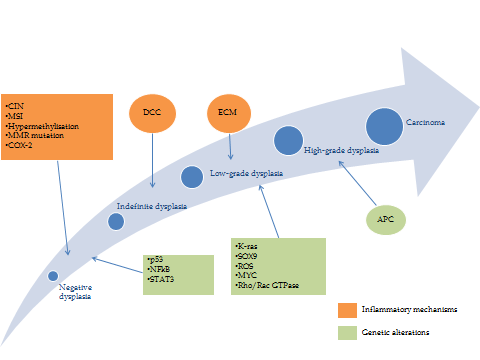 COX-2, cyclooxygenase-2; ECM, extra-cellular matrix; MMR, mismatch repair mutation; DCC, deleted in colorectal carcinoma; APC, adenomatous polyposis coli; MSI, microsatellite instability; CIN, chromosomal instability; ROS, reactive oxygen species; K-ras, Kirsten rat sarcoma 2 viral oncogene homolog; p53, tumor protein p53; NF-kB, nuclear factor kappa-light-chain-enhancer of activated B cells; STAT3, signal transducer and activator of transcription 3; SOX9, SRY-box 9 geneFigure 2 Algorithm for CRC surveillance in IBD patients 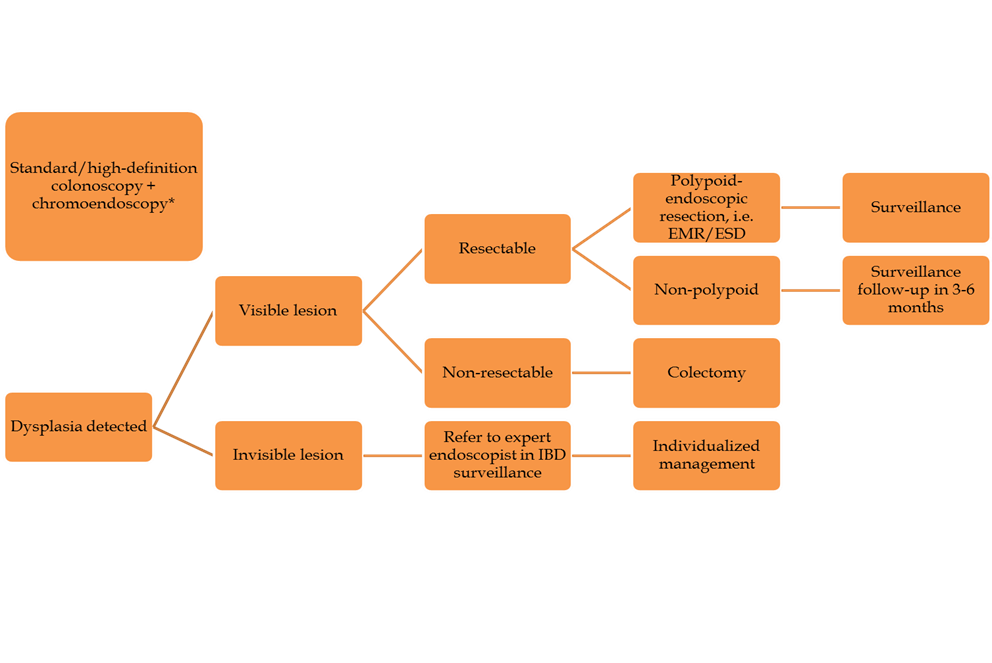 